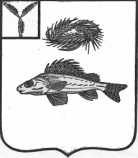 СОВЕТМАРЬЕВСКОГО МУНИЦИПАЛЬНОГО ОБРАЗОВАНИЯЕРШОВСКОГО РАЙОНАСАРАТОВСКОЙ ОБЛАСТИРЕШЕНИЕот 07.07. 2017 года 			№ 63-129Об оформлении земельных участковв собственность Марьевского МОЕршовского района Саратовской областиВ соответствии с п.3. ст. 19 Земельного кодекса Российской Федерации, законом Саратовской области «О земле», в целях эффективного управления муниципальным имуществом и получения дополнительных доходов в бюджет Марьевского муниципального образования, Совет Марьевского МО РЕШИЛ:Оформить в собственность Марьевского муниципального образования земельный участок общей площадью 143,4 га с кадастровым номером 64:13:060405:3935, земельный участок общей площадью 37,3 га с кадастровым номером 64:13:060405:81 из земель сельскохозяйственного назначения, расположенных по адресу: Саратовская область, Ершовский район, территория Марьевского МО. Земельные участки использовать для сенокошения.Рекомендовать главе Марьевского МО Яковлеву С.И. обеспечить государственную регистрацию вышеуказанных участков в соответствии с Федеральным законом «О государственной регистрации прав на недвижимое имущество и сделок с ним»Настоящее решение разместить на официальном сайте администрации Ершовского муниципального района.Глава Марьевскогомуниципального образования                                                     С.И. Яковлев